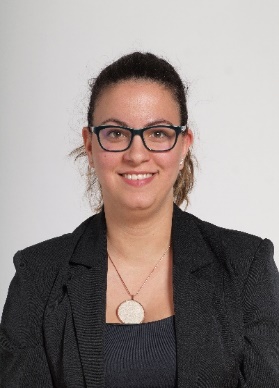 Kovács Petra
Cím: Budapest, Hungária krt 9-11.
Email: kovacspetra@uni-nke.hu
Telefon: +36 1 432 9000 / 29415
Születési hely, idő: Debrecen, 1991.07.14.MUNKAHELYEK ÉS BEOSZTÁSOKMUNKAHELYEK ÉS BEOSZTÁSOK2015Honvédelmi Minisztérium, Társadalmi Kapcsolatok és Háborús Kegyeleti Főosztály, hadisírgondozó szakreferens2015–2016HM Társadalmi Kapcsolatok Hivatal, hadisírgondozó szakreferens2016–20182018-20192019-HM HIM, Háborús Kegyeleti Igazgatóság, hadisírgondozó szakreferensGeneral Electric/Genpact, A/P operation specialistNKE, Katonai Műszaki Doktori Iskola, tanulmányi előadóTANULMÁNYOKTANULMÁNYOK2010–2013Debreceni Egyetem Szlavisztika - lengyel szakirány2013–2015ELTE lengyel nyelv és irodalom szak2018–NKE Hadtudományi Doktori IskolaTUDOMÁNYOS FOKOZATEGYÉB SZAKMAI (KITÜNTETÉSEK, DÍJAK, TUDOMÁNYOS) TEVÉKENYSÉGEGYÉB SZAKMAI (KITÜNTETÉSEK, DÍJAK, TUDOMÁNYOS) TEVÉKENYSÉGEGYÉB SZAKMAI (KITÜNTETÉSEK, DÍJAK, TUDOMÁNYOS) TEVÉKENYSÉG2019 október – 2019 október – DÖK képviselő2019.09.01.  –2019.09.01.  –DOSZ Hadtudományi Osztály, osztályelnökIDEGENNYELV-ISMERETIDEGENNYELV-ISMERETIDEGENNYELV-ISMERETAngolC1C1LengyelC1C1